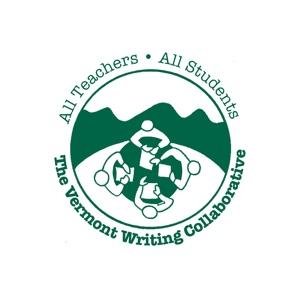 Purpose: To become familiar with the language and terminology used in the Common Core State Standards for writing.To refine and deepen understanding of grade level expectations in the CCSS .Audience: K-12 educators, administrators, ELA and content area specialists Grouping: Groups of two or three, single or multiple grade levels Materials: Set of 3-6 unannotated student pieces of a single writing type (Opinion /Argument, Informative/Explanatory or Narrative). These may be drawn from the On Demand or Range of Writing pieces and may represent a single grade level or a range of grade levels.Set of corresponding annotated pieces or internet access to In Common.CCSS Writing Standards for the writing type and grade levels being addressedApproximate Time: 30 minutes- 1 hour Time needed for this activity will vary based on the grade levels of the pieces being analyzed. Elementary pieces are shorter, and can generally be read and analyzed in less than an hour. Middle and high school pieces, because of their length and complexity, generally require much more time.Advance Preparation:1. Print the student work samples provided or use the In Common Collection to create a customized packet of student work for each participant.To create customized packets of student work:Go to the Range of Writing and/or the On Demand Writing sections of In Common .Choose a writing type to focus on (Opinion/Argument, Informative/Explanatory or Narrative) and a grade level or set of grade levels.Print the transcribed (unannotated) versions of any pieces you like. Depending on your purpose and audience, you may create a set containing several pieces at a given grade level, or a set showing student writing at a variety of grade levels.  Create a packet of unannotated pieces. Copy for each participant.Print, or arrange for participants to have electronic access to, the annotated version of the pieces you chose. Create and copy a packet of annotated pieces, or provide a link to In Common so that groups have access as they work .2. Copy the Common Core Writing Standards for the writing type and grade levels addressed, or ask that participants bring their own copies of the standards.3. Be sure to try this activity yourself using the pieces chosen before leading.Leading the Activity:Introduce the activity and collection of student work samples, using the short PowerPoint or the written protocol included in this resource.Group participants as desired. Most activities work best if done in pairs or groups of three. Group members may teach the same grade level or represent multiple grade levels.Hand out materials (listed above).Review directions for completing the activity on the Protocol.Circulate, answering questions and extending thinking as participants observe, record and reflect on the student work.Debrief by sharing observations as a full group. (Annotated versions of the pieces in the sample packet are provided at the end of this document). Help participants synthesize and summarize what they have learned using the reflection questions.Optional: As a group, develop a short written response to each of the synthesizing questions on the Protocol. Arrange for everyone to get a copy of this group synthesis (This can be e-mailed to participants, created in a Google Doc, printed out and photocopied or even copied by hand by participants).Distribute and collect the Exit Ticket below. Be sure to respond to questions and use this feedback before repeating the activity with a different writing type or grade level span.Please reflect briefly on this activity below.What are the key elements in this writing type at your grade level?How will what you have learned in this activity help you in planning writing instruction?What questions do you have about this writing type?What would make this activity more effective? What suggestions do you have for future activities?Thank you!Learning by Example: K-5 Annotations (Can be displayed and used to debrief the activity or distributed to participants for self -reflection after the activity)Use these annotated pieces for reflection AFTER the activity has been completed.File Name: N3R The Family Who Traveled West					NarrativeGrade 3Range of Writing		          The Family Who Traveled West	Once upon a time there was a pioneer family that was moving west. They were moving west because they wanted to find more gold. They had to gather their livestock. They used horses. They packed pots and pans, food and drinks. The family was traviling from Massachusets to Oregon. They started to go. Anna their little girl said “I wish somthing would happen” and it did. They came upon Indians. The Indians were nice enough to let them go past. A few days later they came upon Oregon. “Ya” evryone shouted. Ma said “lets unpack and dig for gold”. Pa said, After we dig for gold, let’s build a farm to keep our livestock in and to live in”. They lived hapily ever after.File Name: NKR  THE little volcanoKindergarten								NarrativeRange of WritingTHE little volcanowuts  upon A  time THERE wus  A volcano sHe wus  A  LoNLE  volcanowuts  THE  LITT volcano saw ather she DID NOT FEel lonLewHen THE  otHER volcano aRRIved THE LiTTle volcano plAD BAllFile Name: N5R Frustration	NarrativeGrade 5Range of WritingFrustration	I dip my fountain pen into the ink container. I place the pen on the paper. What will be the first words of the Declaration of Independence? They must be convincing, but also get the message to King George that we want to be free. After waiting for what seems like an hour, I print the words: “The Colonists of the new land want to”…No! that won’t do. The words must be more convincing. I crumble the paper and throw it across the room. I dip the pen again and place the pen on a new clean sheet of paper. Now I print the words: “We hold these truths to be self-evident that all men are created equal”…No! that will go later in the paper, I scream, now ripping up the paper. I’m so angry that when I dip my pen it splatters on my white cuff. After an hour I decide on the first words: “When in the course of human events it becomes necessary for one people to dissolve the political bonds…” Yes! those will be the first words of the Declaration of Independence, I say leaping for joy.File Name: N1R When Our Key was  Locked in the CarGrade 1								NarrativeRange of WritingWhen Owr Ke was Lokd in the CaOne day me, my Dad, and one of my dads frens went to the ter. When we came back we notisd that the ke was lockd in the car. "oh no" said my dad. So we went back to the ter to try to find something to get the door open. Then when we wer trying to find somthing to get the door open we fownd something. ya said my daddy. Then we went back to the car and we got the door open! Then we went hom. mak shur the ke isnt intin the car.File Name: N2R  Airplane TroubleGrade 2								NarrativeRange of WritingAirplane TroubleOnce upon a time there was a man named Bob. He was 88. And his pet parret named Billy. He was 4 years old. They lived in New York. One day Bob and Billy were going to VA. He was packing his bags to go on the Airplane. And then he remembered his flight left at 8:00. And it was 7:50. So he got his stuff in the car and drove there. When they got there the plane left. "We missed out flight" said Bob. Bob was mad. They went in to the Airport to see if there was a diffrent plane. There wasint any athor plane. "Why don't we drive a car" said Bob. "Ok" said Billy. So they went to the  car and drove. Overview: In this exercise, you will gain a better understanding of expectations at each grade level by annotating student samples using the words of the standards.  Attaching descriptors to actual student writing will help clarify what each descriptor means at a particular grade level.Purpose: To refine and deepen understanding of grade level expectations in the CCSS .To become familiar with, and clarify, terminology used in the Common Core State Standards.Protocol:  Choose a piece in the packet and locate the appropriate Common Core Writing Standard for Opinion/Argument, Informative/Explanatory or Narrative writing (W.1, W.2, W.3).  Annotate the student writing by finding and labeling examples of each descriptor in the standard. You may annotate by writing words and phrases in the margin or , where appropriate, by noting the lower case letter that appears before the descriptor in the standard.When you have finished, check your observations against the annotated version of the same piece.  Be sure to note any questions you have.